Creating Hepatitis C reports in NextGenNo IT background required!Step 1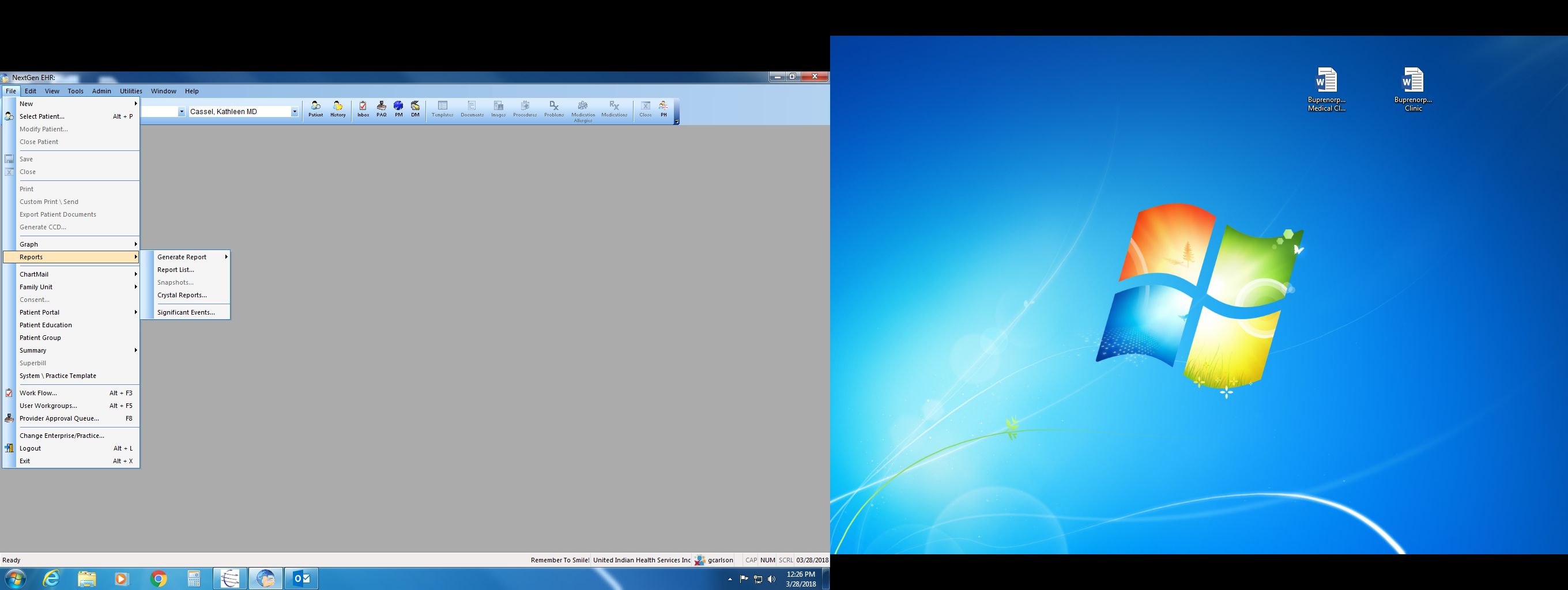 With EHR open but no patient file open Click FileHover over ReportsHover over Generate ReportClick By PracticeStep 2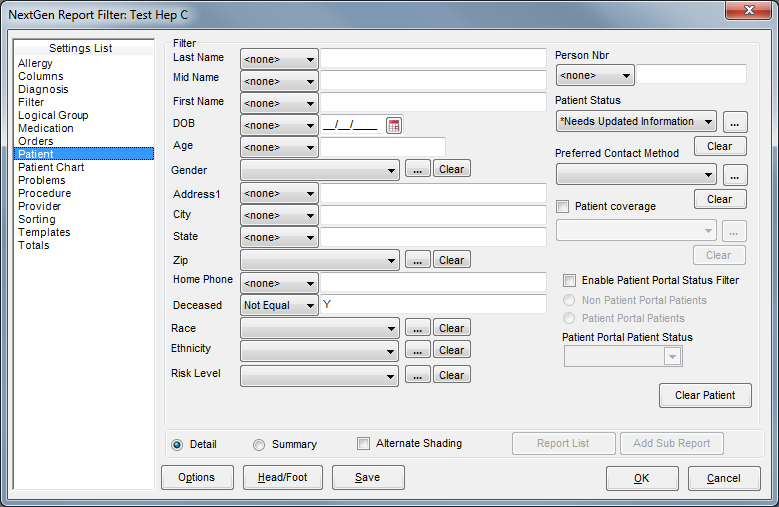 Click Patient from left-side Settings ListChange Deceased setting to Not Equal from pull-down and add a Y to the blank field as shown above.  This will exclude clients who have diedUnder Patient Status click on the … 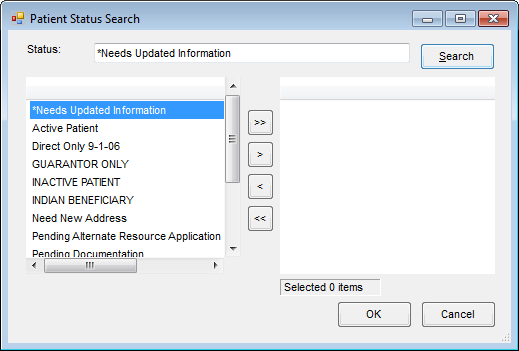 Click Search with empty status field.  Highlight and click right arrow to move over any status your system uses to designate an active patient then click OKStep 3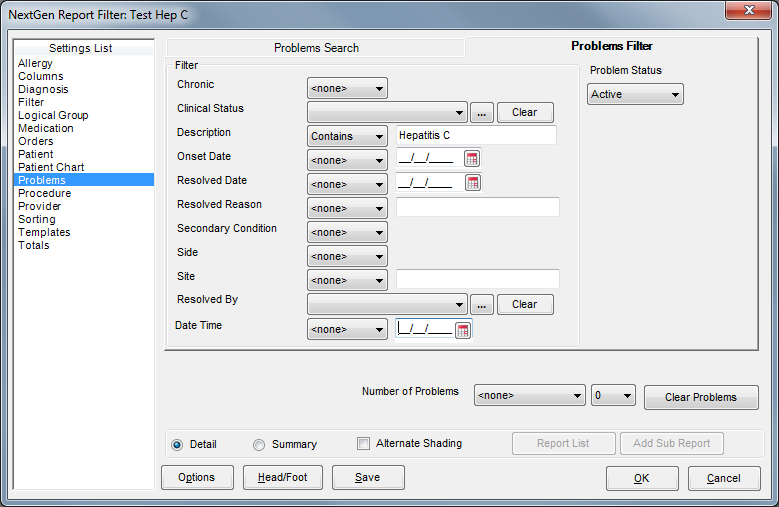 Click Problems from left-side Settings ListSelect the Problems Filter tab from the main window (top right)Under heading Description change pull down to Contains and in the box type in Hepatitis CSet Problem Status to Active from drop down menu in the upper rightStep 4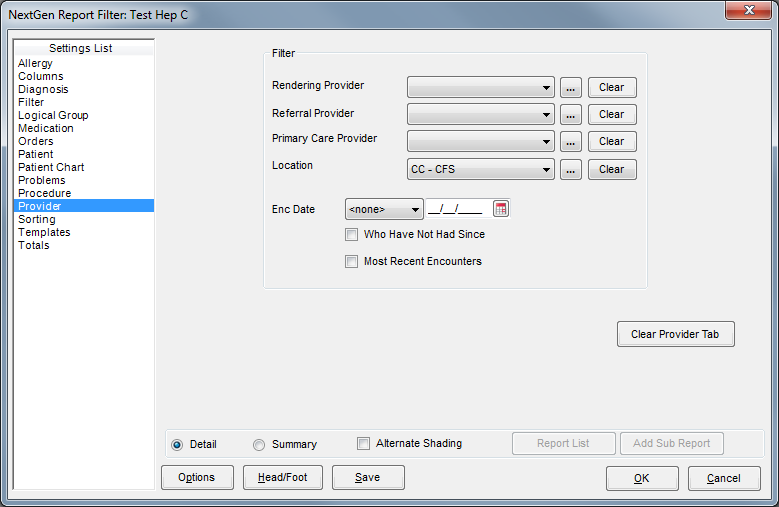 Click Provider from left-side Settings ListUnder Location click the …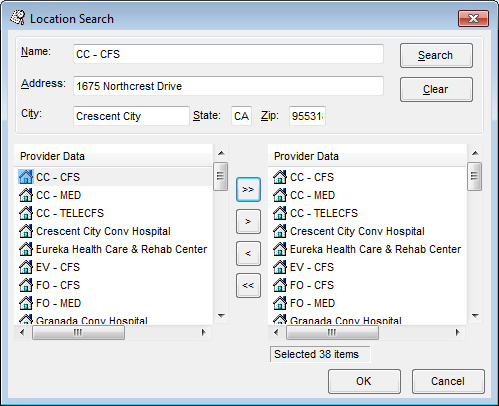 Click Search (with name field blank), then click the >> to move all locations over then hit OKStep 5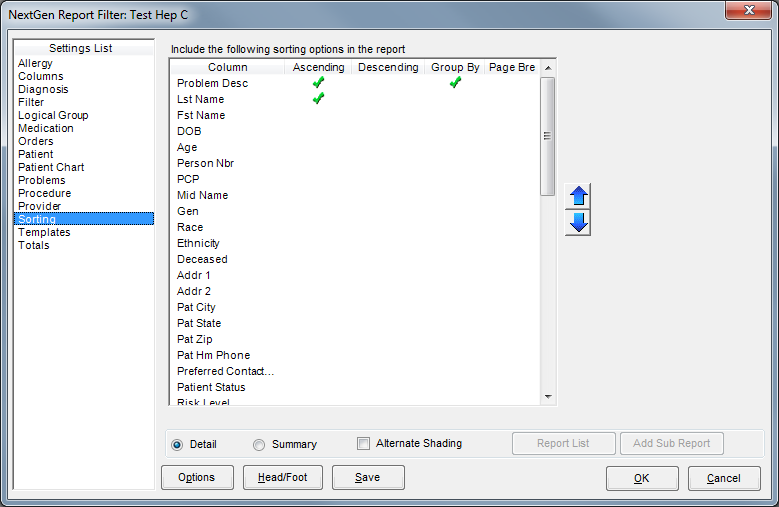 Click Sorting from left-side Settings ListFor Problem Desc click to make a green arrow on Ascending and Group ByFor Lst Name click to make a green arrow on AscendingStep 6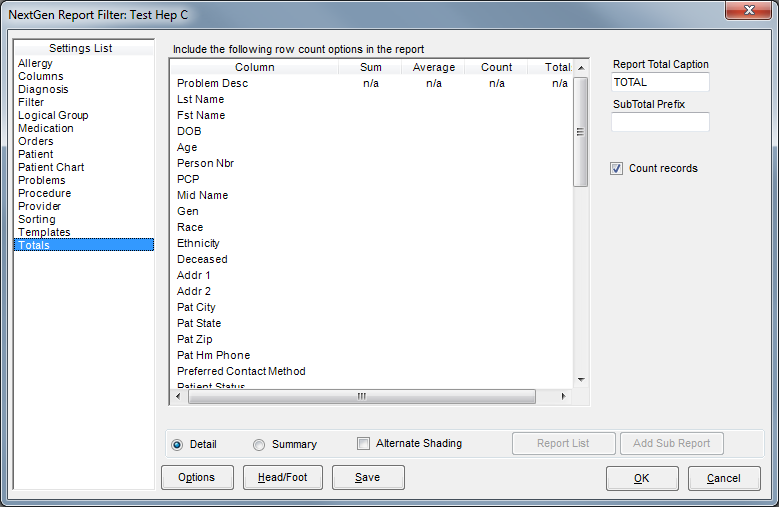 Click Totals from left-side Settings ListCheck Count Records box – this will give you a total for each diagnosisStep 7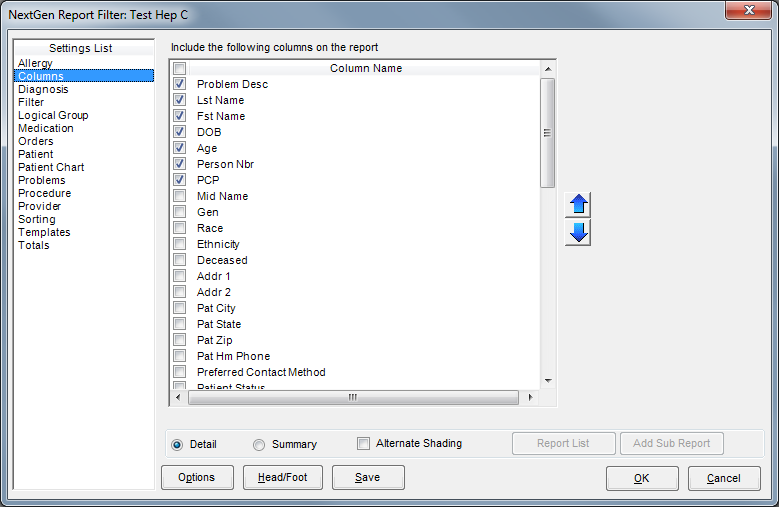 Click Columns from left-side Settings ListCheck boxes shown above (they won’t be in this order, scroll to find).  Use the up and down arrows to change order the columns show up on reportStep 8Click Save on screen shown in Step 7, this will pop up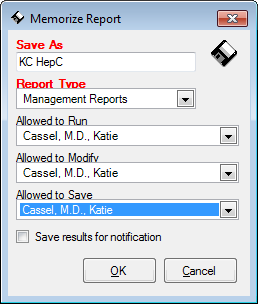 Name the file under Save AsSelect a Report Type – you have to remember this report type to be able to retrieve laterSelect names for Allow to fieldsClick OKThis again takes you back to the Step 7 screenClick OK – this will run the reportTo save the report, I recommend using the export to excel function and saving the file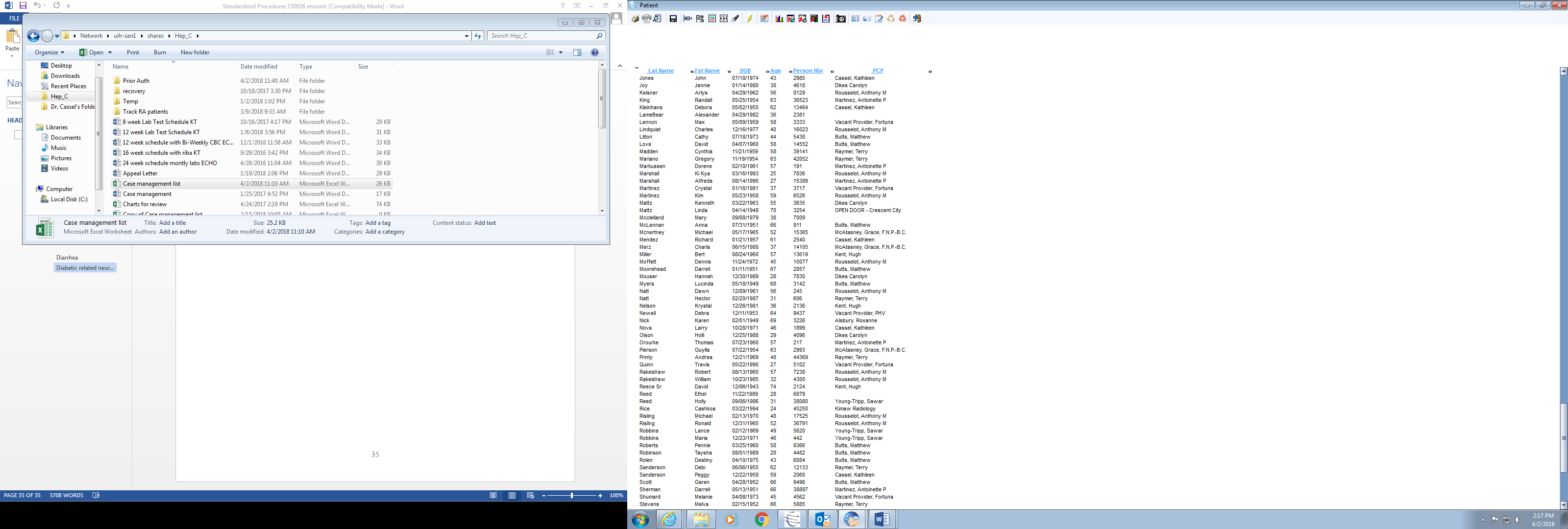 Step 9To run your report the next time…With EHR open but no patient file open Click File, Hover over Reports, Click Report List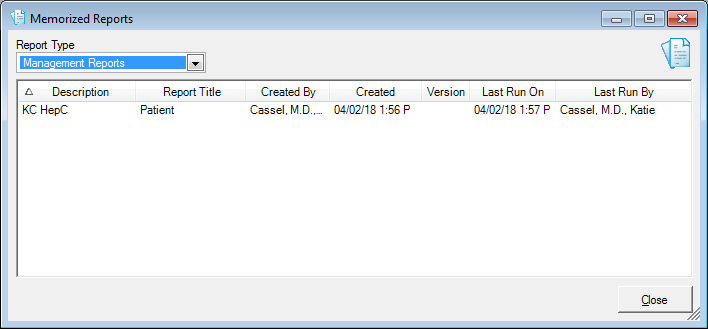 Select your Report Type (from dropdown menu) that you entered in Step 8Double click on your saved report, this will take you back to the step 7 screen – click OK to run reportYou can also make modifications to the report and save with the same name or a new name if you have need for different reports.